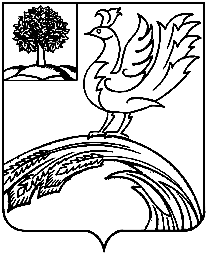 РЕВИЗИОННАЯ  КОМИССИЯ ТЕРБУНСКОГО МУНИЦИПАЛЬНОГО РАЙОНА                                 ЛИПЕЦКОЙ ОБЛАСТИ РОССИЙСКОЙ ФЕДЕРАЦИИСтандарт финансового контроля СФК-006«Финансово-экономическая экспертиза проектов муниципальных программ»УТВЕРЖДЕНО распоряжением председателя Ревизионной  комиссии Тербунского муниципального района Липецкой области от 10 ноября 2017года № 18-рс.Тербуны – 2017Содержание: 1. Общие положения ...................................................................................3-52. Требования к проведению экспертизы проекта муниципальной                программы………………………………………………………………….6-7 3. Требования к оформлению результатов экспертизы............................8-91. Общие положения1.1. Стандарт финансового контроля «Финансово-экономическая экспертиза проектов муниципальных программ» (далее – Стандарт) разработан в соответствии с Федеральным законом от 07.02.2011 № 6-ФЗ «Об общих принципах организации и деятельности контрольно-счетных органов субъектов Российской Федерации и муниципальных образований». Основанием для разработки Стандарта является План работы Ревизионной комиссии Тербунского муниципального района Липецкой области (далее – Ревизионная комиссия). 1.2. Настоящий Стандарт разработан в соответствии с Общими требованиями к стандартам внешнего государственного и муниципального финансового контроля, утвержденными Коллегией Счетной палаты Российской Федерации (протокол от 12.05.2012 № 21К (854)). 1.3. Стандарт определяет общие требования и принципы проведения Ревизионной комиссией финансово-экономической экспертизы проектов муниципальных программ, а также проектов изменений действующих муниципальных программ (далее – муниципальных программ) в пределах полномочий Ревизионной комиссии. 1.4. Стандарт является обязательным к применению должностными лицами Ревизионной комиссии и привлеченными экспертами, участвующими в проведении финансово-экономической экспертизы проектов муниципальных программ. 1.5. Финансово-экономическая экспертиза (далее – экспертиза) проектов муниципальных программ осуществляется Ревизионной комиссией на основании п. 7 ч. 2 ст. 9 Федерального закона от 07.02.2011 № 6-ФЗ «Об общих принципах организации и деятельности контрольно-счетных органов субъектов Российской Федерации и муниципальных образований», ст.7 Положения Ревизионной комиссии, утверждённого решением Совета депутатов Тербунского муниципального района Липецкой области от 22.02.2017г. № 131. 1.6. Экспертизы проектов муниципальных программ являются экспертно- аналитическими мероприятиями, проводимыми в рамках предварительного контроля правовых актов. 1.7. Целью финансово-экономической экспертизы является подтверждение полномочий по установлению/изменению расходного обязательства, подтверждение обоснованности размера расходного обязательства, установление экономических последствий принятия нового/изменения действующего расходного обязательства для бюджета муниципального образования. 1.8. Экспертиза проекта муниципальной программы не предполагает оценку общего социального, экономического эффекта от реализации муниципальной программы, определение масштаба и динамики негативных и позитивных социальных воздействий при принятии или непринятии программы. В пределах своей компетенции Ревизионная комиссия вправе выражать свое мнение по указанным аспектам. 1.9. Экспертиза проекта муниципальной программы включает оценку его соответствия Программе комплексного социально-экономического развития муниципального образования, нормам, установленным законами и иными нормативными правовыми актами Российской Федерации, субъектов Российской Федерации, муниципального образования в соответствующей сфере. 1.10. Заключение Ревизионной комиссии по итогам экспертизы не должно содержать политических оценок проекта муниципальной программы. 1.11. Основными задачами экспертизы проекта муниципальной программы является оценка: - соответствия положений проекта муниципальной программы нормам законов и иных нормативных правовых актов; - полноты анализа предметной ситуации и ее факторов; - корректности определения ожидаемых результатов, целевых показателей (индикаторов) муниципальной программы; - целостности и связанности задач муниципальной программы и мероприятий по их выполнению; - обоснованности заявленных финансовых потребностей муниципальной программы. 1.12. Финансово-экономической экспертизе подлежат проекты муниципальных программ или проекты внесения изменений в программы. Повторная финансово-экономическая экспертиза проводится в случае направления в Ревизионную комиссию проекта муниципальной программы (проекта изменений в муниципальную программу) повторно после устранения замечаний и рассмотрения предложений Ревизионной комиссии. 1.13. Дополнительная финансово-экономическая экспертиза проводится в случае недостаточности информации и документов для подготовки положительного заключения при условии направления в Ревизионную комиссию дополнительной информации и документов вместе с проектом муниципальной программы (проектом изменений в муниципальную программу). Положительным заключением в целях настоящей статьи считается заключение, в котором по итогам финансово-экономической экспертизы замечания и предложения отсутствуют. Также дополнительная финансово-экономическая экспертиза может проводиться при единичных изменениях параметров программы, не связанных с целями, задачами, сводными мероприятиями (например, корректировка объема финансирования отдельных мероприятий) при наличии положительного заключения по итогам финансово-экономической экспертизы ранее рассмотренного варианта проекта. 1.14. Основные термины и понятия: -финансово-экономическая экспертиза проекта муниципальной программы – экспертно-аналитическое мероприятие, представляющее собой исследование на предварительном этапе контроля с целью оценить проект нормативного правового акта с точки зрения обеспеченности проектируемых нормативных решений финансовыми, организационными и иными мерами, целесообразности предполагаемых затрат с учетом ожидаемых результатов; -   целевые (индикативные) показатели, индикаторы – показатели, установленные программой, для оценки степени достижения поставленных программой целей и задач. 2. Требования к проведению экспертизы проекта муниципальной программы2.1. Объем экспертизы проекта муниципальной программы определяется должностным лицом Ревизионной комиссии, ответственным за ее проведение, исходя из целей и задач экспертизы и условий ее проведения (срока подготовки заключения, а также полноты представленных материалов и качества их оформления).2.2. При необходимости должностным лицом Ревизионной комиссии при проведении экспертизы могут быть определены вопросы, на которые участвующим в проведении экспертизы, предлагается обратить особое внимание. 2.3. При проведении экспертизы проекта муниципальной программы учитываются результаты ранее проведенных контрольных и экспертно- аналитических мероприятий в соответствующей сфере формирования и использования средств муниципального образования. 2.4. В ходе проведения экспертизы проектов муниципальных программ подлежат рассмотрению следующие вопросы: - соответствие целей программы поставленной проблеме, соответствие планируемых задач целям программы; - соответствие целей, задач программы Программе комплексного социально-экономического развития муниципального образования; - четкость формулировок целей и задач, их конкретность и реальная достижимость в установленные сроки реализации программы; - наличие измеряемых (натуральных и стоимостных) показателей, позволяющих оценить степень достижения целей и выполнения задач; - взаимосвязанность программных мероприятий, в том числе по срокам реализации, отсутствие дублирования мероприятий других действующих/принимаемых программ; - соответствие программных мероприятий целям и задачам программы;- наличие и обоснованность промежуточных планируемых результатов; - обоснованность объемов финансирования программных мероприятий; - обоснованность источников финансирования и их структуры по программным мероприятиям, для бюджетного финансирования в разрезе целевых статей и направлений расходования; - обоснованность объемов и механизма привлечения внебюджетных источников финансирования, полноты использования возможностей привлечения средств иных бюджетов бюджетной системы Российской Федерации, а также средств иных источников для реализации муниципальной программы; - четкая формулировка, простота понимания индикаторов (целевых, индикативных показателей); - наличие достоверного источника информации или методики расчета индикаторов (целевых, индикативных показателей); - наличие взаимосвязи между индикаторами (целевыми, индикативными показателями) и программными мероприятиями; - наличие ответственных лиц (подразделений) за реализацию программы в целом и за исполнение отдельных программных мероприятий; - механизм управления программой, в том числе схемы мониторинга реализации программы и взаимодействия заказчиков и исполнителей программных мероприятий. 2.5. Экспертиза проектов об изменении муниципальных программ осуществляется в порядке, определенном для экспертизы проекта муниципальной программы с освещением вопросов правомерности и обоснованности предлагаемых изменений муниципальной программы, соответствия их показателям бюджета муниципального образования, а также: - корректности предлагаемых изменений (отсутствие изменений программы «задним числом»); - логичности предлагаемых изменений (отсутствие внутренних противоречий в новом варианте программы; согласованность изменений финансирования, программных мероприятий, целевых (индикативных) показателей и ожидаемых результатов); - целесообразности предлагаемых изменений (потенциальная эффективность предлагаемых мер); - устранения или сохранения нарушений и недостатков программы, отмеченных Ревизионной комиссией ранее по результатам экспертизы проекта программы. 2.6. Срок проведения экспертизы проекта муниципальной программы составляет 10 рабочих дней. Срок проведения экспертизы проекта об изменении муниципальной программы составляет 10 рабочих дней. Заключение составляется в течение 5 рабочих дней после окончания проведения экспертизы муниципальной программы. 3. Требования к оформлению результатов экспертизы3.1. По результатам проведения экспертизы составляется заключение Ревизионной комиссии по итогам финансово-экономической экспертизы проекта муниципальной программы (далее – заключение). 3.2. Заключение состоит из вводной и содержательной частей. 3.3. Во вводной части заключения указываются реквизиты документов, на основании и с учетом которых проведена экспертиза, перечень документов, предоставленных с проектом муниципальной программы, перечень дополнительно запрошенных и/или изученных в ходе экспертизы документов, материалы которых были учтены при подготовке заключения, сведения о привлеченных экспертах, описываются исследуемые расходные обязательства. 3.4. В содержательной части заключения исследуется муниципальная программа, в том числе общее изменение объема финансирования с оценкой его обоснованности, проверяются соответствие объемов финансирования паспорту программы, изменение целевых показателей в связи с изменением объемов финансирования с оценкой их обоснованности; дается оценка финансовых последствий принимаемых изменений; делаются выводы и даются рекомендации.  В содержательной части заключения, как правило, отражаются наиболее существенные проблемные вопросы, выявленные в ходе экспертизы в отношении следующих элементов и принципиальных решений проекта муниципальной программы:  анализа предметной сферы жизнедеятельности муниципального образования;  определения целей, выбора ожидаемых результатов;  постановки задач, выбора принципиальных подходов решения проблемы (улучшения состояния жизнедеятельности муниципального образования);  определение целевых, индикативных показателей (индикаторов);  распределения задач и мероприятий между соисполнителями муниципальной программы;  формирования программных мероприятий, в том числе определения параметров сводных муниципальных заданий на оказание муниципальных услуг (выполнение работ);  установления финансовых потребностей муниципальной программы, в том числе с учетом выпадающих доходов бюджета муниципального образования при возникновении таковых в связи с принятием/изменением программы.Обязательно в содержательной части приводятся данные об общем объеме финансирования, в том числе по годам, при рассмотрении проекта вновь принимаемой программы, о сумме изменения объемов финансирования при рассмотрении проекта корректировки программы. 3.5. При проведении повторной финансово-экономической экспертизы, дополнительной финансово-экономической экспертизы во вводной части указывается причина их проведения (устранение замечаний, предоставление дополнительных документов, изменение первоначального проекта муниципальной программы, в т.ч. объемов финансирования). В содержательной части по итогам повторной экспертизы необходимо описать устраненные по рекомендации Ревизионной комиссии нарушения и недостатки. 3.6. При обнаружении в ходе проведения экспертизы коррупциогенных факторов в заключении Ревизионной комиссии по итогам экспертизы должна быть отражена соответствующая информация. Коррупциогенные факторы определяются в соответствии с Методикой проведения антикоррупционной экспертизы нормативных правовых актов и проектов нормативных правовых актов, утвержденной постановлением правительства РФ от 26.02.2010 № 96. 3.7. Все суждения и оценки, отраженные в заключении, должны подтверждаться ссылками на исследованные положения проекта муниципальной программы и (при необходимости) на действующее законодательство, положения нормативно-правовых актов муниципального образования. 3.8. В заключении Ревизионной комиссии по итогам финансово- экономической экспертизы не даются рекомендации по утверждению или отклонению представленного проекта. В заключении выражается мнение о необходимости рассмотрения разработчиком программы замечаний и предложений, изложенных в заключении, внесения изменений в проект программы, либо информация об отсутствии замечаний и предложений по итогам экспертизы. 3.9. Заключение Ревизионной комиссии по итогам финансово- экономической экспертизы проекта муниципальной программы (проекта изменений в муниципальную программу) подписывается Председателем Ревизионной комиссии или лицом, его замещающим, а также другими участниками экспертизы в порядке, установленном  Ревизионной комиссией. Заключение направляется с сопроводительным письмом субъекту правотворческой инициативы, от которого проект был получен для проведения финансово-экономической экспертизы. 3.10. Информационное письмо со сведениями о результатах проведенной финансово-экономической экспертизы может быть направлено Председателю Совета депутатов Тербунского муниципального района Липецкой области по инициативе Председателя Ревизионной комиссии или по запросу указанных лиц. 3.11. По итогам экспертизы муниципальных программ составляется заключение в порядке, определенном стандартом финансового контроля СФК -2 «Общие правила проведения экспертно-аналитических мероприятий». Председатель Ревизионной комиссии Тербунского муниципального  района                                             С.Г.Гусева